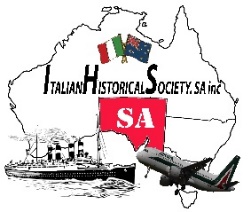 APPLICATION FOR MEMBERSHIP   Title             Name                                       Address                                                                                                                                                                                                                                           Suburb        Postcode                          State & Country                Telephone       Email   Amount Paid AUD $          Direct Deposit confirmed Method of Payment    D I R E C T   D E P O S I T   ONLY   (AUD $10.00)    per person            (BSB: 06 5107 - ACCOUNT: 1033 1138)               (Commonwealth Bank - Italian Historical Society of SA Inc.                                          Please include your full name & email bank receipt number together with this membership formI would like to:Become a memberBe contacted for a possible interviewAdd me to email mailing list Make a Donation                           Amount Donating                                 Please include Donation in Amount Paid $         Once you have filled in membership form please save to your computer open your saved membership click               on email link which will open your email and attach to your email             Please email form and receipt of payment to:  ihssa@outlook.com.au  (click on link to email)The mission of the Italian Historical Society is to collect, preserve, interpret and promote the history of Italians in South Australia and document their contribution to South Australia. Its immediate task is to record oral histories of first-hand accounts of the migrant experience. The recording will be deposited in the State Library and become part of the J. D. Somerville Oral History Collection and be accessible by all who are interested.